PATTO FORMATIVO STUDENTEATTIVITA’ di ALTERNANZA SCUOLA-LAVORO, STAGE e TIROCINI FORMATIVI ESTIVI      nell’ambito dei percorsi PCTO (Percorsi per le Competenze Trasversali e l’Orientamento)(Rif. Convenzione Prot.____________ stipulata in data __________________)Nominativo del tirocinante:_____________________________________C.F.______________________ nato a _______________________________________________ il ______________________________  	 Residente a______________________________________Via__________________________________ Attuale condizione: studente di scuola secondaria superiore classe______Indirizzo___________________Soggetto ospitante:  ____________________________________________________________________Sede dell’attività di stage/tirocinio: __________________________________________________________________________________________________________________________________________________________________________		Periodo di svolgimento dell’attività: dal_______________ al _________________________________   Durata dell’attività: ORE _____________________________________________________________				Tempi di accesso nella struttura ospitante (accesso ai locali aziendali)Tutor scolastico					Prof. _________________________________________Tutor aziendale					Dott. _________________________________________Polizze assicurative (Resp.Civile)         	Società Cattolica di Assicurazione polizza n. 00237212000554  Agenzia Incaricata: GSM sas      Infortuni sul lavoro INAIL			Per conto dello Stato art.4-127-190 del DPR 30 giugno                                                                                      1965 n. 1124 e come richiamato nel DPR 09 aprile 1999 n.                                                                                   156 e dalla circ. INAIL n.° 44 del 21/11/2016.Obiettivi e modalità dell’attività di stage/ tirocinio:Finalità generali: - Tra il sopra citato soggetto ospitante e l’Istituto di Istruzione Secondaria Superiore “M. CURIE”– Liceo Scientifico (di ordinamento e con opzione “Scienze Applicate”), Istituto Tecnico-Tecnologico e Professionale Industria Artigianato per il Made In Italy di Savignano sul Rubicone,  si conviene lo svolgimento  di un’attività di alternanza scuola-lavoro/tirocinio, diretta ad allievi che frequentano nel presente anno la classe TERZA/QUARTA/QUINTA dell’Istituto, per favorire l’orientamento verso il mondo del lavoro ed il rafforzamento delle competenze culturali e tecnico-professionali attraverso un’esperienza diretta che consenta un confronto con situazioni operative concrete allo scopo di acquisire informazioni sulle modalità con cui le diverse attività professionali si realizzano. L’esperienza dovrà essere diretta ad arricchire il bagaglio culturale- professionale dell’allievo attraverso il confronto con problematiche ed ambiti significativi per uno studente della scuola secondaria superiore, nei loro aspetti operativi ed esecutivi. L’allievo dovrà poter trovare in questi ambiti stimoli utili a riconoscere e a consolidare un processo formativo che è ancora in atto nelle sue linee fondamentali, per meglio chiarire i personali obiettivi professionali e i percorsi di sviluppo della carriera scolastica e formativa.  L’esperienza formativa dovrà essere attuata presso l’azienda/l’Ente/la Società/l’Associazione/la Pubblica Amministrazione ospitante in modo da consentire ai tirocinanti di riconoscere le regole dell’ambiente di lavoro, comprese le norme relative alla sicurezza negli ambienti di lavoro e i comportamenti ad esso adeguati (responsabilità, lavori di gruppo, relazioni interpersonali, spirito d’adattamento, ...). Per raggiungere tali obiettivi l’allievo sarà inserito nell’ambiente di lavoro del soggetto ospitante con particolare riferimento ai seguenti ambiti e con le seguenti modalità di tirocinio:Obiettivi specifici, ambiti particolari di inserimento e modalità dell’esperienza oggetto del patto formativoAcquisizione di competenze professionali direttamente spendibili nel mondo del lavoro - Orientamento per la scelta degli studi universitari e del settore lavorativo.     La scuola di impegna:A programmare eventuali moduli di orientamento, realizzati dal tutor scolastico, tesi a facilitare l’inserimento degli studenti nella struttura ospitante in conformità con gli obiettivi dell’iniziativa.A designare il sopraindicato tutore scolastico che collaborerà con il tutore aziendale, assicurando assistenza presso il luogo del tirocinio e l’osservanza delle misure di prevenzione COVID e quelle inerenti il D.Lgs. 81/08; ll tutor scolastico assisterà gli allievi con una visita nella fase di inserimento, all’inizio dell’attività formativa ed una seconda visita in una giornata intermedia. Nel caso dovessero insorgere dei problemi segnalati dal tutor aziendale, assicurerà la propria reperibilità e la possibilità di ulteriori interventi.      La struttura ospitante si impegna:A favorire la formazione dello studente facilitandone l’inserimento, mettendolo in condizione di realizzare una valida esperienza di approccio alla realtà lavorativa in conformità con gli obiettivi dell’iniziativa.A mettere a disposizione degli allievi, per il periodo di attività, un tutor aziendale che ne guiderà l’attività formativa, fornirà le informazioni e darà le disposizioni attinenti lo svolgimento dell’attività ed il rispetto delle norme di sicurezza;Ad osservare, garantendone l’applicazione in azienda a cura degli allievi ospitati ed al docente tutor della scuola, tutte le misure e le disposizioni sanitarie inerenti l’emergenza COVID in atto, come stabilito dai relativi protocolli di sicurezza del Ministero della Salute e del CTS, con riferimento alle disposizioni generali e specifiche per il proprio settore produttivo.      Lo studente si impegna:A garantire la propria presenza per l’intero orario e periodo di attività concordata. In caso di assenza, giustificherà in modo adeguato la gravità dei motivi che hanno determinato l’impedimento. L’attività di tirocinio sarà valutata solo se svolta in modo regolare.A rispettare le norme in materia di igiene, sicurezza e salute sui luoghi di lavoro e le prescrizioni sanitarie connesse con l’emergenza COVID in atto, eseguendo fedelmente le istruzioni del tutore aziendale e scolastico;A rispettare il regolamento aziendale e a mantenere la necessaria riservatezza per quanto attiene ai dati, informazioni/conoscenze sui processi produttivi e prodotti, acquisiti durante lo svolgimento del tirocinio.A svolgere l’esperienza nel periodo sopra stabilito e negli orari indicati.A giustificare eventuali assenze, ammesse solo per malattia o altra motivazione debitamente documentata.Ad acconsentire al trattamento dei dati personali ai sensi del Reg. UE 679/2016 “Reg. Europeo Privacy”.     Autorizzazione della famiglia:Ciascun allievo partecipante dovrà far pervenire alla scuola una dichiarazione di autorizzazione firmata dai genitori, che consente all’iniziativa alle condizioni e con le modalità espresse dal presente progetto. Le suddette autorizzazioni verranno raccolte e conservate agli atti dalla scuola stessa. 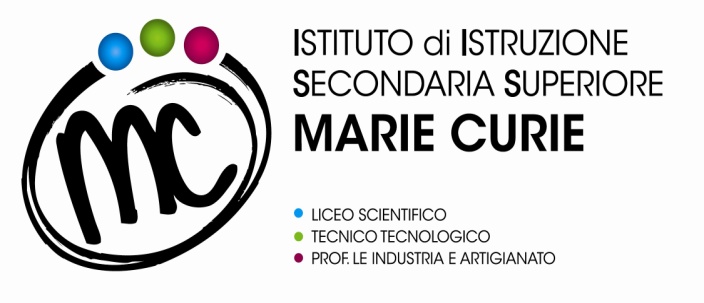 SAVIGNANO sul RUBICONE (FC)Via Togliatti n.5   C.A.P. 47039Tel. 0541 944602 - C.F. 90038920402Mail: info@mcurie.com _ fois001002@istruzione.itP.E.C. fois001002@pec.istruzione.itWeb site: www.mcurie.edu.it GIORNOMATTINOPAUSAPOMERIGGIOOREANNOTAZIONILUNEDI’MARTEDI’MERCOLEDI’GIOVEDI’VENERDI’Savignano sul Rubicone,  _________________________Firma per presa visione ed accettazione del tirocinantelievo/al tirocinante          _______________________________________________________________________________Firma per il soggetto promotore ______________________________________________Firma per l’azienda______________________________________________